Комитет по управлению имуществом администрации Западнодвинского муниципального округа предлагает к продаже легковой автомобиль NISSAN TIIDA, 2013 года выпуска.По всем вопросам обращаться по адресу: г. Западная Двина, ул. Кирова, д.10 каб. 10, тел. (48265-2-19-91), эл.почта: kui.10@yandex.ru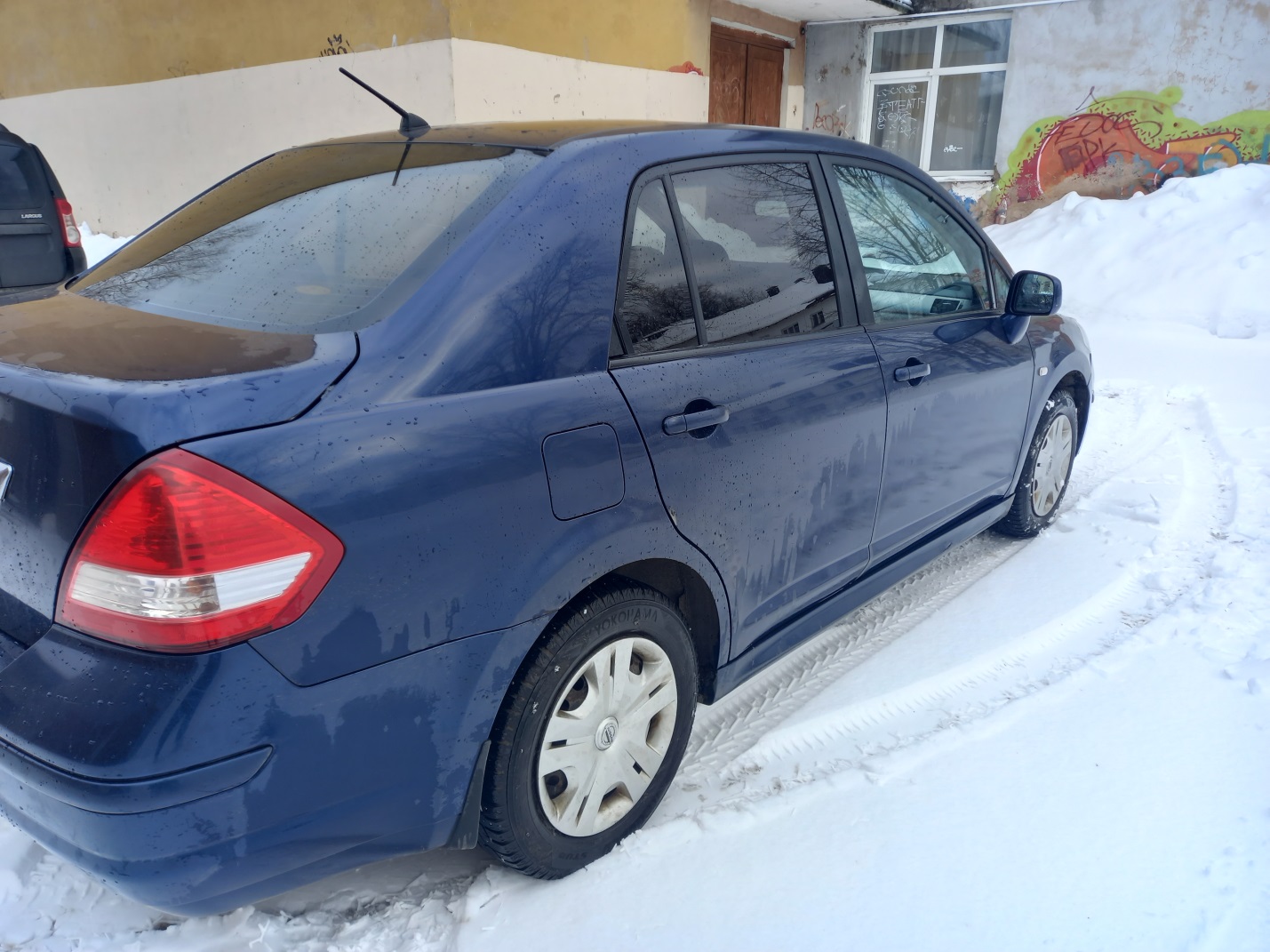 